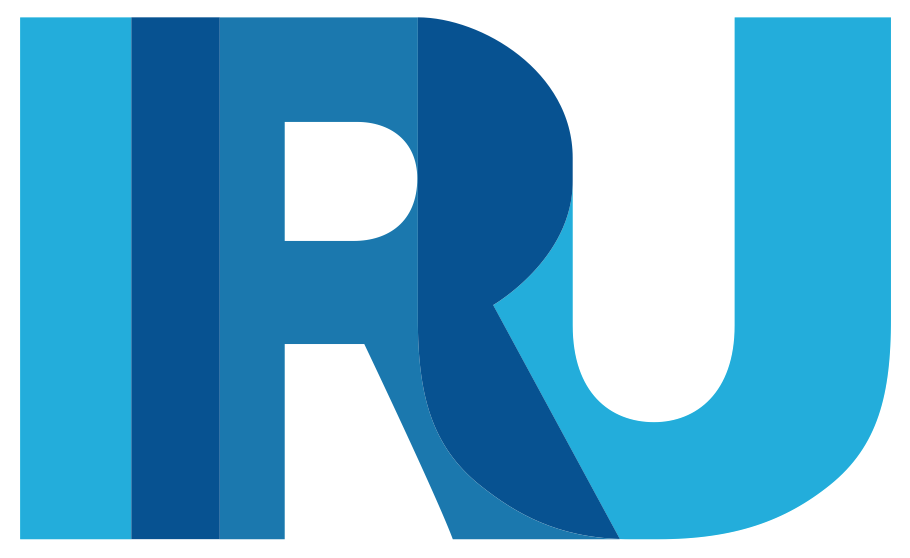 Программа круглого стола Международного союза автомобильного транспорта (IRU) «Таксомоторные перевозки – отвечая на вызовы времени»Новосибирск,26 мая 2016 г.10:00 – 10:30Тот же бизнес, те же правила?Реми Лебеда, Главный специалист по налогам и законодательству, Представительство IRU в ЕСДина Горячева, исполнительный директор Международного Евразийского форума таксиВопросы и ответы10:30 – 11:00Пассажир в центре внимания - обеспечение качества и безопасности услуг таксиЕлена Анфимова, региональный менеджер по пассажирскому транспорту и профессиональному обучению, Представительство IRU в ЕвразииСуви Хуотари, Ассоциации таксомоторных перевозчиков Финляндии (видео презентация)Вопросы и ответы11:00 – 11:30Куда движется отрасль? Инновации в таксомоторной отраслиВим Фабер, независимый эксперт в области такси, издатель электронной газеты Taxi IntelligenceАлексей Федотов, директор по развитию компании «Яндекс такси» в регионах РоссииВопросы и ответы11:30 – 12:00Подведение итогов круглого стола